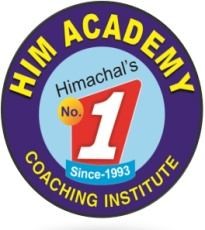 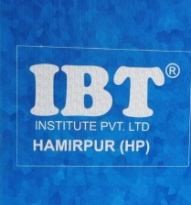 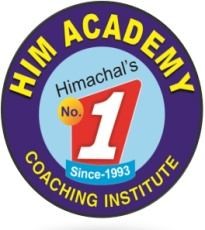 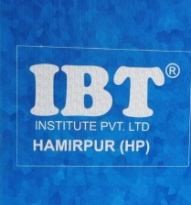 IBT (HAMIRPUR)HIM ACADEMY WEEKLY SCHEDULE (BANKING & SSC.)                                                10-APRIL-2023  TO 15-April-2023 TIME/ DAYS 9:30am –10:30am 10:30am -11:30am 11:30am –12:30pm 12:30pm – 1:30 pm  1:30 pm- 2:00pm 3:00pm – 6:00pm MON Quant.  (simplification) MR. SHUBHAM English (vocabulary)  Ms. Kiran REASONING (alphabet series) MR. KAMAL G.K (Current Affair) MS. REKHA DAILY TEST  DOUBT SESSION TUE. Quant. (simplification) MR. SHUBHAM English (tenses) Ms. Kiran REASONING (alphabet series) MR. KAMALG.K  (Current Affair) MS. REKHA DAILY TEST DOUBT SESSION WED.  Quant.  (vbodmas and approximation) MR. SHUBHAM English  (tenses)  Ms. Kiran REASONING (number series) MR. KAMALG.K  (Current Affair) MS. REKHA DAILY TEST DOUBT SESSION THU. Quant. (vbodmas and approximation) MR. SHUBHAM English  (article)  Ms. Kiran REASONING (number series) MR. KAMALG.K  (pre- historic age) MS. REKHA DAILY TEST DOUBT SESSION FRI. Advance Maths (Algebra) Mr. SHUBHAMEnglish  (article)  Ms. Kiran Ad. REASONING (MR. Kamal)  G.K  (pre- historic age) MS. REKHADAILY TEST DOUBT SESSION SAT. Advance Maths (Algebra) Mr. SHUBHAM Banking awarenessMs. Kiran  Adv. Reasoning Mr. Kamal G.K  (Indus valley civilization) MS. REKHA DAILY TESTDOUBT SESSION 